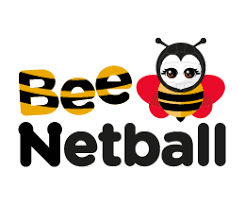 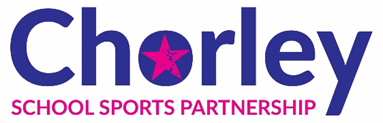 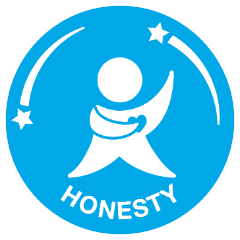 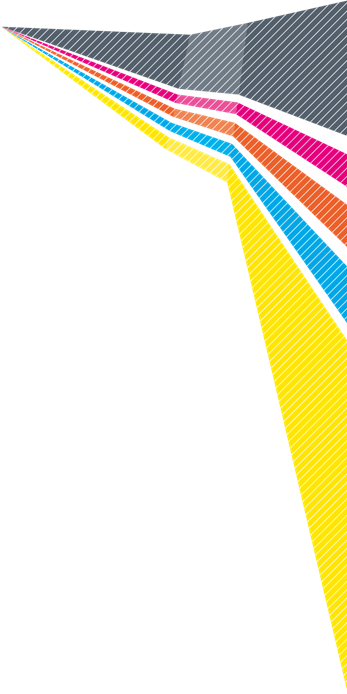 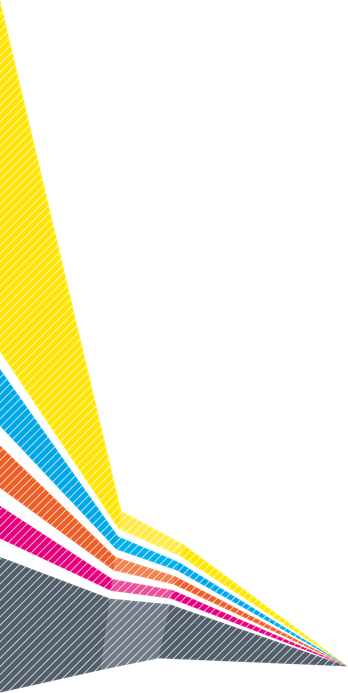 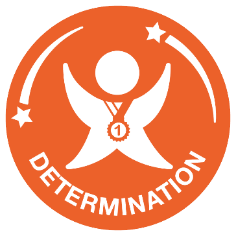                                                                                              Short Pass Challenge 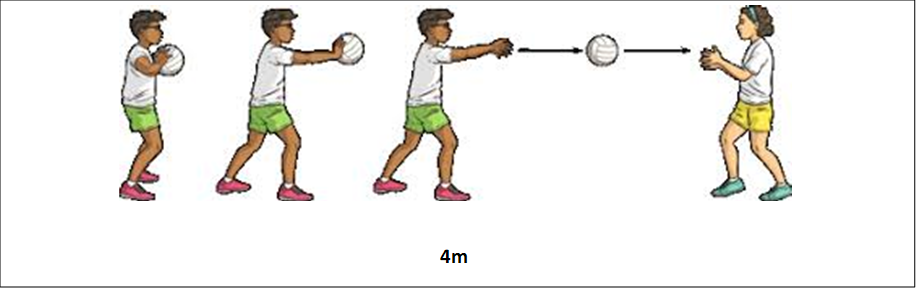 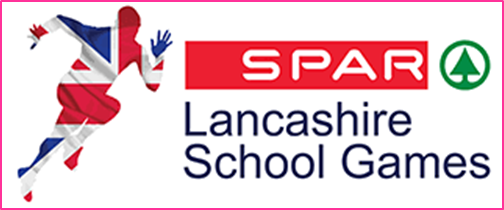 